Question 2 : Comment produire ?Etape 1 : Introduction (10’)Zoom sur les agriculteurs du futurhttp://www.francetvinfo.fr/economie/emploi/metiers/agriculture/zoom-sur-les-agriculteurs-du-futur_1090923.html Etape 2 : Bilan du questionnaire (10’)En groupe, vous comparerez vos réponses et complèterez éventuellement votre trace écrite. Lien vers la vidéo : http://acver.fr/2d2 Quels sont les deux facteurs de production ? Définissez-les.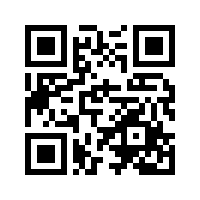 Qu’est-ce qu’une combinaison productive ?Qu’est-ce que la substituabilité des facteurs de production ? La complémentarité ?Expliquez quel est l’impact du coût relatif du travail sur la combinaison productive.Qu’est-ce que la productivité ?Etape 3 : Vérification des connaissances (30’)Exercice 1 : Comparer des combinaisons productivesVous êtes à la tête d’une entreprise qui fabrique des pianos. Vous avez décidé de produire un nouveau modèle, que vous envisagez de vendre à 1 000 unités par mois. Vous avez le choix entre quatre sites de production, qui disposent chacun d’une combinaison productive différente pour une production mensuelle de 1 000 modèles.Les facteurs de production sont-ils ici substituables ou complémentaires ? Justifiez votre réponse.Quel site peut-on exclure à priori ? Pourquoi ?Complétez le tableau en réalisant les calculs appropriés.Quel site allez-vous choisir ?Suite à des revendications syndicales et des grèves dans le pays, les salaires sont augmentés : le coût salarial des sites augmente de 10%. Dans le même temps, la mise en place d’une nouvelle technologie permet de réduire de 5% le coût mensuel par machine.Effectuez les calculs en tenant compte de ces changements et déterminez l’implantation la plus favorable.Comment évolue la combinaison productive lorsque le coût du travail augmente ?Exercice 2 : Calculer des productivitésRappelez les formules de la productivité horaire du travail et de la productivité par tête.Complétez le tableau. Faites figurer vos calculs sur votre feuille de cours.Calculez la variation en pourcentage de la productivité horaire du travail et de la productivité par tête. Faites une phrase exprimante la signification de chaque résultat trouvé.Selon vous, comment peut-on expliquer cette évolution ?Etape 4 : Tâche finale (50’)Vous allez devoir présenter à d’éventuels investisseurs un projet de création d’entreprise. Ce projet sera illustré sur un panneau A3 présentant :Le nom et le logo de l’entrepriseLe secteur d’activité de l’entrepriseLe nombre d’unités que vous voulez produireLe prix de venteLe chiffre d’affairesLe nombre de travailleursLe capital fixe et le capital circulant nécessairesUn exemple de combinaison productiveUne évaluation de la productivité de vos travailleurs (productivité horaire et productivité par tête : des calculs sont attendus)Attention : Votre présentation doit séduire les investisseurs. Par conséquent :Vous devez soigner la présentation et inclure si possible des illustrations.Vous devez utiliser des données chiffrées crédibles.Utilisez la partie ci-dessous pour noter vos pistes de réflexion avant de réaliser l’affiche A3 :CorrigéExercice 1 : Comparer des combinaisons productivesSituation 1 :Situation 2 :Nombre de salariés (travail)Coût mensuel du travail par salarié (en €)Nombre de machines (capital)Coût mensuel par machineCoût total de la combinaison productiveSite 1480590121 150Site 2320850171 750Site 32001 300202 000Site 4320888171 75020002013Valeur ajoutée en volume (en milliards d’euros 2010)11 591,811 855,9Emploi intérieur (en milliers de personnes)25 670,627 042,4Nombre total d’heures travaillées (en millions d’heures)39 399,340 271,5Productivité horaire du travailProductivité par têteNombre de salariés (travail)Coût mensuel du travail par salarié (en €)Nombre de machines (capital)Coût mensuel par machineCoût total de la combinaison productiveSite 1480590121 150297 000Site 2320850171 750301 750Site 32001 300202 000300 000Site 4320888171 750313 910Nombre de salariés (travail)Coût mensuel du travail par salarié (en €)Nombre de machines (capital)Coût mensuel par machineCoût total de la combinaison productiveSite 1480649121 035323 940Site 2320935171 575325 975Site 32001 430201 800322 000Site 4320976,8171 575339 351